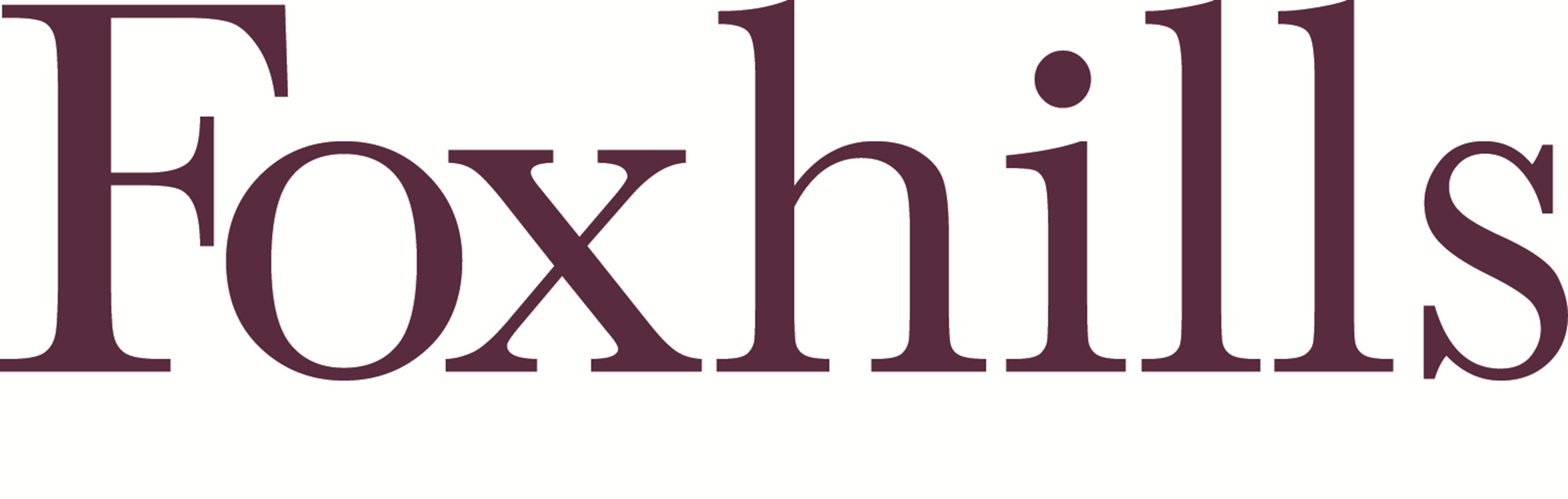 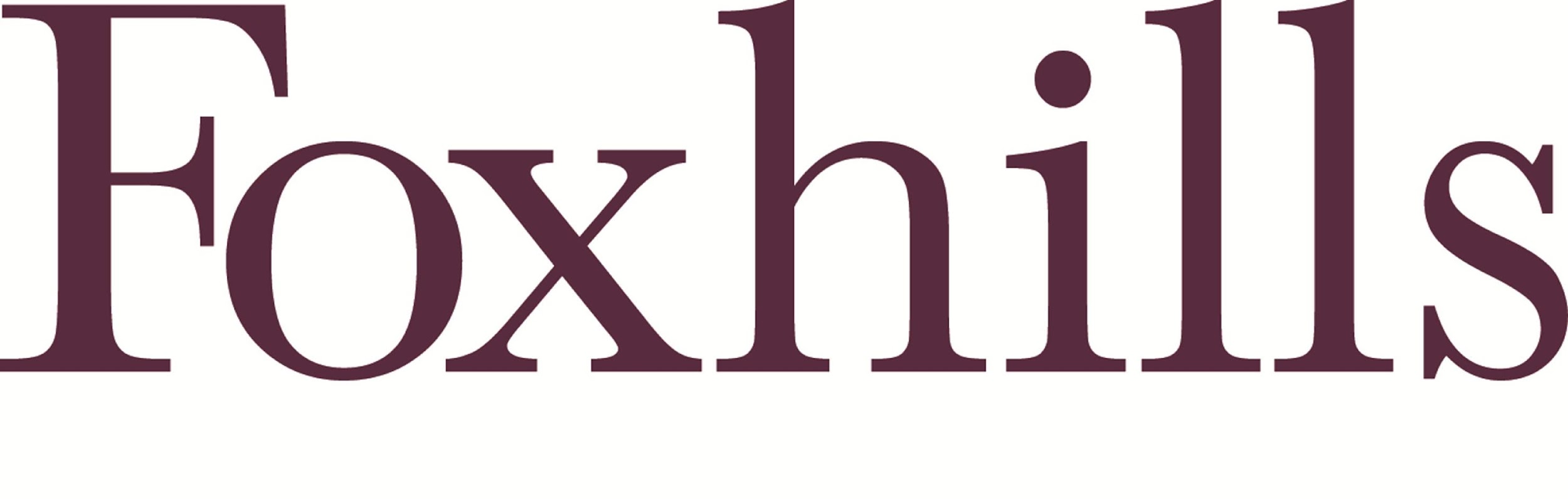 MANAGEMENT RISK ASSESSMENTMANAGEMENT RISK ASSESSMENTMANAGEMENT RISK ASSESSMENTMANAGEMENT RISK ASSESSMENTMANAGEMENT RISK ASSESSMENTDepartment pavilion / CJ SUMMER CAMPArea/Task: lunch / break time Assessor/s:  Sapphire Date: 13/07/2022RA Ref No:  ASSOCIATED RISK ASSESSMENT (RA)  DOCUMENTATIONASSOCIATED RISK ASSESSMENT (RA)  DOCUMENTATIONASSOCIATED RISK ASSESSMENT (RA)  DOCUMENTATIONASSOCIATED RISK ASSESSMENT (RA)  DOCUMENTATIONASSOCIATED RISK ASSESSMENT (RA)  DOCUMENTATIONASSOCIATED RISK ASSESSMENT (RA)  DOCUMENTATIONManual Handling RA Ref:COSHH RA Ref:DSE RA Ref:Lone Working RA Ref:Young Person RA Ref:Fire Risk Assessment Ref:Hazard Identification and Initial Risk Level ClassificationWithin the department, review the work area or tasks that are undertaken. Consider the significant hazards in the work area or within the task or job. Observe all of the work area or how the task is undertaken. When conducting this assessment, ensure you consult personnel who work in the area or who are involved in or may be involved in the task. Allocate a risk rating and consider if the risks are adequately controlled.IDENTIFY THE HAZARDSIDENTIFY THE HAZARDSIDENTIFY THE HAZARDSIDENTIFY THE HAZARDSIDENTIFY THE HAZARDSIDENTIFY THE HAZARDSIDENTIFY THE HAZARDSIDENTIFY THE HAZARDSIDENTIFY THE HAZARDSIDENTIFY THE HAZARDSIDENTIFY THE HAZARDSIDENTIFY THE HAZARDSIDENTIFY THE HAZARDSIDENTIFY THE HAZARDSIDENTIFY THE HAZARDSIDENTIFY THE HAZARDSIDENTIFY THE HAZARDSIDENTIFY THE HAZARDS1Slips & Trips✔6Storage, space & obstructions✔11Use of vehicles & buggies/driving at work16Fire hazards21Food preparation/ allergens✔List any specific Hazards:List any specific Hazards:List any specific Hazards:2Storage at heightFalling objects7Use of electrical equipment12Working outdoors/ extremes of weather17Flammable materials22Extremes of temperature✔26choking on food✔3inappropriate housekeeping ✔8Use of portable tools13Working at height18Work in confined spaces23Lone working27children with no food ✔4Manual handling tasks/activities9Fixed work equipment14Noise & Vibration19Work with hazardous substances24Out of hours/night working285Display screen equipment10Lighting levels – internal/external15Naked flames20Condition of the building/structure25Violence or verbal abuse to staff✔29EVALUATE THE RISK CONTROLSEVALUATE THE RISK CONTROLSEVALUATE THE RISK CONTROLSEVALUATE THE RISK CONTROLSEVALUATE THE RISK CONTROLSEVALUATE THE RISK CONTROLSEVALUATE THE RISK CONTROLSEVALUATE THE RISK CONTROLSHazard NoHazard DescriptionWho could be harmed?Existing Control MeasuresIs the risk adequately controlled?Is the risk adequately controlled?Is the risk adequately controlled?Further action to reduce the riskHazard NoHazard DescriptionWho could be harmed?Existing Control MeasuresRiskH/M/LYESNOFurther action to reduce the riskStaff and children to tidy up after themselves during lunch and snack times, additional bins and bin bags to be provided if needed.6storage, space and obstruction everyone all snacks and lunch boxes to be kept in a cool box/fridge when not in use, lunch/snack area should be fit for use eg, tables chairs in appropriate set up.LYStaff to ensure good housekeeping at all times.21Food preparation/ allergenseveryoneall participants to bring their own food in for lunch, all participants to have a completed allergen form, first aid kit will be available at all times, all camp lead first aid trained, all snacks provided will be allergen free.all camp lead are first aid trained, first aid kits available at all times.LY all parents/carers to sign permission for snacks.EVALUATE THE RISK CONTROLSEVALUATE THE RISK CONTROLSEVALUATE THE RISK CONTROLSEVALUATE THE RISK CONTROLSEVALUATE THE RISK CONTROLSEVALUATE THE RISK CONTROLSEVALUATE THE RISK CONTROLSEVALUATE THE RISK CONTROLSHazard NoHazard DescriptionWho could be harmed?Existing Control MeasuresIs the risk adequately controlled?Is the risk adequately controlled?Is the risk adequately controlled?Further action to reduce the riskHazard NoHazard DescriptionWho could be harmed?Existing Control MeasuresRiskH/M/LYESNOFurther action to reduce the risk22extremes of temperature everyone water to always be available to all participants and staff, windows and doors to be opened in extreme heat, if in a room with air con and fans to also be used if needed. all camp lead first aid trained, first aid kit to be available at all times, parents numbers on file for emergency contact in case child falls unwell with heat stroke, ambulance to be called in extreme circumstances, staff to remind children to hydrate, regular breaks in activities to get water. HYstaff to monitor temperature throughout the day.25Violence or verbal abuse to staffstaff all camp staff to be aware of behaviour policy and procedures, all staff to be aware of who management are in case of an incident, camp lead aware of incident reporting procedures, all parents informed of behaviour policy and procedure LYa manager can escalate if a child/parent is unresponsive, violent, aggressive or abusive.26Choking on food everyone all camp lead first aid trained, first aid kits available at all times, children to be aware of rules during lunch and snack times, parents numbers on file in the event of emergency. an ambulance can be called in the event of severe choking.LYstaff to remind children and parents/carers of rules for lunch and snack times.27children with no food participants parents/carers asked to bring pack lunches everyday, snacks will be provided. safe guardian procedures in place LYstaff to fill in safeguarding reports, contact parents. managers can approve sandwiches to be provided for those without Risk Matrix – calculate the level of risk (High/Medium/Low), using the likelihood and severity risk matrixRISK ASSESSMENT ACTION PLANRISK ASSESSMENT ACTION PLANRISK ASSESSMENT ACTION PLANRISK ASSESSMENT ACTION PLANRISK ASSESSMENT ACTION PLANRISK ASSESSMENT ACTION PLANFollowing the completion of the Management  Risk Assessment, the points detailed have been identified as requiring action by the person/s detailed belowFollowing the completion of the Management  Risk Assessment, the points detailed have been identified as requiring action by the person/s detailed belowFollowing the completion of the Management  Risk Assessment, the points detailed have been identified as requiring action by the person/s detailed belowFollowing the completion of the Management  Risk Assessment, the points detailed have been identified as requiring action by the person/s detailed belowFollowing the completion of the Management  Risk Assessment, the points detailed have been identified as requiring action by the person/s detailed belowFollowing the completion of the Management  Risk Assessment, the points detailed have been identified as requiring action by the person/s detailed belowHazard NoAction Plan PointAction to be completed by:Target DateCompletion DateComments1staff to monitor snack times and lunch times to ensure the safety of all participants. 3Staff and children to tidy up after themselves during lunch and snack times, additional bins and bin bags to be provided if needed.6Staff to ensure good housekeeping at all times.21 all parents/carers to sign permission for snacks.22staff to monitor temperature throughout the day.25a manager can escalate if a child/parent is unresponsive, violent, aggressive or abusive.26staff to remind children and parents/carers of rules for lunch and snack times.27staff to fill in safeguarding reports, contact parents. managers can approve sandwiches to be provided for those without SPECIFIC RISK ASSESSMENTSSPECIFIC RISK ASSESSMENTSSPECIFIC RISK ASSESSMENTSSPECIFIC RISK ASSESSMENTSSPECIFIC RISK ASSESSMENTSSPECIFIC RISK ASSESSMENTSSPECIFIC RISK ASSESSMENTSThe Management Risk Assessment has identified the need for the following specific risk assessments to be completedThe Management Risk Assessment has identified the need for the following specific risk assessments to be completedThe Management Risk Assessment has identified the need for the following specific risk assessments to be completedThe Management Risk Assessment has identified the need for the following specific risk assessments to be completedThe Management Risk Assessment has identified the need for the following specific risk assessments to be completedThe Management Risk Assessment has identified the need for the following specific risk assessments to be completedThe Management Risk Assessment has identified the need for the following specific risk assessments to be completedYESNOResponsibilityTarget DateCompletion DateSpecific risk assessment reference numberFire risk assessment✔Manual handling risk assessment✔Display screen equipment✔Lone working✔Initial AssessmentInitial AssessmentInitial AssessmentSignature of Assessor/sName: sapphire                                  Date: 13/07/22                                                                           Signature of Assessor/sName:                                                           Date:                                                                            Signature of Head of Department/ManagerName:                                                          Date:                                                                                  RISK ASSESSMENT DISTRIBUTIONRISK ASSESSMENT DISTRIBUTIONRISK ASSESSMENT DISTRIBUTIONRISK ASSESSMENT DISTRIBUTIONRISK ASSESSMENT DISTRIBUTIONRISK ASSESSMENT DISTRIBUTIONSenior ManagerHead of DepartmentFacilities ManagerH&S ChampionEmployeesContractor/sCopy to:Tej Walia Copy to:Georgina Tyson / Jazz Gallimore-CoxCopy to:Copy to:Copy to:Yas BrownJames MillerSapphire GallimoreActivities assistants Copy to:RISK ASSESSMENT REVIEWRISK ASSESSMENT REVIEWRISK ASSESSMENT REVIEWRISK ASSESSMENT REVIEWRISK ASSESSMENT REVIEWRISK ASSESSMENT REVIEWReview DateNameSignatureReview DateNameSignature